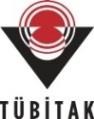 4004- Doğa Eğitimi ve Bilim Okulları Destekleme ProgramıMUVAFAKATNAMETarih: ../../20..Henüz reşit olmayan ve velayetimiz altında bulunan, ........ doğumlu ve ………………….. T.C. Kimlik no’lu ................................................’in Türkiye Bilimsel ve Teknolojik Araştırma Kurumu (TÜBİTAK) tarafından 4004- Doğa Eğitimi ve Bilim Okulları çağrısı kapsamında desteklenen “…………” numaralı ve “……………….. ” başlıklı proje kapsamında düzenlenecek etkinlik ve faaliyetlere katılmasına onay verdiğimi, velisi bulunduğum ................................................’in proje süresince eğitim alanı ve konaklama yerinde proje ekibinin yönlendirme/talimatlarına uyacağını ve karşılaşabileceği kaza, hastalık, vb. riskler ile bu nedenlerden dolayı kendisine yapılabilecek tıbbi müdahalelerin sonuçlarını kabul ettiğimi, talimatlara aykırı davranış ve eylemlerinden kaynaklanan sonuç ve zararlardan hiçbir koşulda TÜBİTAK’ın sorumlu tutulmayacağını; beyan, kabul ve taahhüt ederim.Velisinin*Anne-babanın birlikte velayet sahibi olması durumunda ikisinin de imzası alınmalıdır.Yakınlık derecesi:Yakınlık derecesi:Ad Soyad:Ad Soyad:Telefon:Telefon:İmza:İmza:Adres: